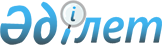 Об утверждении Положения о государственном учреждении "Отдел занятости и социальных программ Лебяжинского района"
					
			Утративший силу
			
			
		
					Постановление акимата Лебяжинского района Павлодарской области от 19 февраля 2015 года № 39/2. Зарегистрировано Департаментом юстиции Павлодарской области 17 марта 2015 года № 4370. Утратило силу постановлением акимата Лебяжинского района Павлодарской области от 7 ноября 2016 года № 263/11 (вводится в действие со дня его первого официального опубликования)      Сноска. Утратило силу постановлением акимата Лебяжинского района Павлодарской области от 07.11.2016 № 263/11 (вводится в действие со дня его первого официального опубликования).

      В соответствии с Законом Республики Казахстан от 23 января 2001 года "О местном государственном управлении и самоуправлении в Республике Казахстан", Законом Республики Казахстан от 1 марта 2011 года "О государственном имуществе", Указом Президента Республики Казахстан от 29 октября 2012 года № 410 "Об утверждении Типового положения государственного органа Республики Казахстан" акимат Лебяжинского района ПОСТАНОВЛЯЕТ:

      1. Утвердить прилагаемое Положение о государственном учреждении "Отдел занятости и социальных программ Лебяжинского района".

      2. Государственному учреждению "Отдел занятости и социальных программ Лебяжинского района" принять необходимые меры, вытекающие из настоящего постановления.

      3. Контроль за исполнением настоящего постановления возложить на заместителя акима района по социальным вопросам.

      4. Настоящее постановление вводится в действие со дня его первого официального опубликования.

 Положение о государственном учреждении "Отдел занятости
и социальных программ Лебяжинского района" 1. Общие положения      1. Государственное учреждение "Отдел занятости и социальных программ Лебяжинского района" является государственным органом Республики Казахстан, осуществляющим руководство в сфере социальной защиты и занятости населения.

      2. Государственное учреждение "Отдел занятости и социальных программ Лебяжинского района" не имеет ведомств.

      3. Государственное учреждение "Отдел занятости и социальных программ Лебяжинского района" осуществляет свою деятельность в соответствии с Конституцией и законами Республики Казахстан, актами Президента и Правительства Республики Казахстан, иными нормативными правовыми актами, а также настоящим Положением.

      4. Государственное учреждение "Отдел занятости и социальных программ Лебяжинского района" является юридическим лицом в организационно-правовой форме государственного учреждения, имеет печати и штампы со своим наименованием на государственном языке, бланки установленного образца, в соответствии с законодательством Республики Казахстан счета в органах казначейства.

      5. Государственное учреждение "Отдел занятости и социальных программ Лебяжинского района" вступает в гражданско-правовые отношения от собственного имени.

      6. Государственное учреждение "Отдел занятости и социальных программ Лебяжинского района" имеет право выступать стороной гражданско-правовых отношений от имени государства, если оно уполномочено на это в соответствии с законодательством.

      7. Государственное учреждение "Отдел занятости и социальных программ Лебяжинского района" по вопросам своей компетенции в установленном законодательством порядке принимает решения, оформляемые приказами руководителя государственного учреждения "Отдел занятости и социальных программ Лебяжинского района" и другими актами, предусмотренными законодательством Республики Казахстан.

      8. Структура и лимит штатной численности государственного учреждение "Отдел занятости и социальных программ Лебяжинского района" утверждаются в соответствии с действующим законодательством.

      9. Местонахождение государственного учреждения "Отдел занятости и социальных программ Лебяжинского района": Республика Казахстан, Павлодарская область, 140700, Лебяжинский район, село Акку, улица Амангельды, 57.

      10. Режим работы государственного учреждения "Отдел занятости и социальных программ Лебяжинского района":

      понедельник - пятница с 9.00 до 18.30 часов, обеденный перерыв с 13.00 до 14.30 часов, выходные дни: суббота - воскресенье.

      11. Полное наименование государственного учреждения - "Лебяжі аудандық жұмыспен қамту және әлеуметтік бағдарламалар бөлімі" мемлекеттік мекемесі, государственное учреждение "Отдел занятости и социальных программ Лебяжинского района". 

      12. Учредителем государственного учреждения "Отдел занятости и социальных программ Лебяжинского района" является государство в лице акимата Лебяжинского района.

      13. Настоящее Положение является учредительным документом государственного учреждения "Отдел занятости и социальных программ Лебяжинского района".

      14. Финансирование деятельности государственного учреждения "Отдел занятости и социальных программ Лебяжинского района" осуществляется из местного бюджета.

      15. Государственному учреждению "Отдел занятости и социальных программ Лебяжинского района" запрещается вступать в договорные отношения с субъектами предпринимательства на предмет выполнения обязанностей, являющихся функциями государственного учреждения "Отдел занятости и социальных программ Лебяжинского района".

      Если государственному учреждению "Отдел занятости и социальных программ Лебяжинского района" законодательными актами предоставлено право осуществлять приносящую доходы деятельность, то доходы, полученные от такой деятельности, направляются в доход государственного бюджета.

 2. Миссия, цель, предмет деятельности, основные задачи,
функции, права и обязанности государственного учреждения
"Отдел занятости и социальных программ Лебяжинского района"      16. Миссия государственного учреждения "Отдел занятости и социальных программ Лебяжинского района": обеспечение продуктивной занятости, повышение уровня социального обеспечения населения Лебяжинского района.

      17. Целью государственного учреждения "Отдел занятости и социальных программ Лебяжинского района" является реализация государственной политики в области занятости и социальной защиты населения, содействие ее развитию.

      18. Предметом деятельности государственного учреждения "Отдел занятости и социальных программ Лебяжинского района" является осуществление функций местного государственного управления в области занятости и социальных программ на территории Лебяжинского района.

      19. Задачи:

      1) организация социальной поддержки малообеспеченных семей, безработных граждан, ветеранов, инвалидов и других отдельных категорий нуждающихся граждан;

      2) реализация стандартов оказания государственных услуг, оказываемых местными исполнительными органами в сфере социальной защиты населения;

      3) защита прав граждан и их интересов, государственных гарантий, предусмотренных действующим законодательством по вопросам занятости и социальной защиты населения;

      4) информирование населения по вопросам занятости и социальной защиты населения;

      5) осуществление иных задач, предусмотренных законодательством Республики Казахстан.

      20. Функции:

      1) принимает меры по обеспечению граждан, нуждающихся в социальной помощи, в соответствии с действующим законодательством;

      2) оказывает социальную помощь отдельным категориям нуждающихся граждан;

      3) организует работу по назначению и выплате пособий, адресной социальной помощи и других социальных выплат из местного бюджета;

      4) оказывает социальную помощь участникам и инвалидам Великой Отечественной войны и лицам, приравненным к ним;

      5) определяет контингент лиц, нуждающихся в социальной помощи;

      6) информирует население по вопросам занятости и о предоставляемых видах социальной помощи гражданам в соответствии с действующим законодательством;

      7) ведет персональный учет граждан, имеющих право на социальные выплаты, а также малообеспеченных, безработных и нуждающихся в социальной помощи граждан;

      8) проводит работу с благотворительным фондом по оказанию социальной помощи населению;

      9) организует оплачиваемые общественные работы, социальные рабочие места;

      10) проводит информационно-разъяснительную работу среди населения и юридических лиц, рассматривает в установленном порядке письма, жалобы и личные обращения граждан, по вопросам, входящим в его компетенцию;

      11) ведет прием, учет и регистрацию граждан, обращающихся в уполномоченный орган, оказывает содействие в трудоустройстве, обеспечивает бесплатные услуги в профессиональной ориентации;

      12) оказывает работодателям, независимо от форм собственности, помощь в подборе необходимых им работников;

      13) организует профессиональное обучение безработных граждан с учетом их квалификации и потребностей рынка труда;

      14) разрабатывает и вносит на рассмотрение акимата района:

      предложения об определении целевых групп населения района и социальных мер по их защите;

      предложения по подготовке и проведению общественных работ в организациях, расположенных на территории района;

      15) осуществляет дополнительные меры по социальной защите граждан в сфере занятости населения;

      16) оказывает жилищную помощь;

      17) оказывает материальное обеспечение детей-инвалидов, воспитывающихся и обучающихся на дому;

      18) предоставляет услуги нуждающимся инвалидам;

      19) устанавливает квоты рабочих мест для инвалидов, для лиц, освобожденных из мест лишения свободы, для несовершеннолетних выпускников интернатных организаций.

      20) осуществляет иные функции в соответствии с законодательством Республики Казахстан.

      21. Права и обязанности:

      1) запрашивать от претендентов на социальную помощь в соответствии с законодательством Республики Казахстан требуемые документы, а также осуществлять проверку достоверности представленных документов;

      2) запрашивать и на безвозмездной основе получать от государственных и иных органов информацию по вопросам, входящим в компетенцию государственного учреждения "Отдел занятости и социальных программ Лебяжинского района";

      3) проводить в установленном порядке семинары и совещания по вопросам, входящих в компетенцию государственного учреждения "Отдел занятости и социальных программ Лебяжинского района";

      4) заверять копии представленных документов, используемых для внутреннего пользования;

      5) осуществлять иные права и обязанности предусмотренные в соответствии с законодательством Республики Казахстан.

 3. Организация деятельности государственного учреждения
"Отдел занятости и социальных программ Лебяжинского района"      22. Руководство государственным учреждением "Отдел занятости и социальных программ Лебяжинского района" осуществляется первым руководителем, который несет персональную ответственность за выполнение возложенных на государственное учреждение "Отдел занятости и социальных программ Лебяжинского района" задач и осуществление им своих функций.

      23. Первый руководитель государственного учреждения "Отдел занятости и социальных программ Лебяжинского района" назначается на должность и освобождается от должности акимом Лебяжинского района в соответствии с действующим законодательством Республики Казахстан.

      24. Полномочия первого руководителя государственного учреждения "Отдел занятости и социальных программ Лебяжинского района":

      1) предоставляет на утверждение акимата района Положение о государственном учреждение "Отдел занятости и социальных программ Лебяжинского района";

      2) назначает на должность и освобождает от должности руководителя подведомственной организаций в порядке, установленном законодательством Республики Казахстан;

      3) назначает на должности и освобождает от должностей работников государственного учреждения "Отдел занятости и социальных программ Лебяжинского района" в соответствии с действующим законодательством Республики Казахстан;

      4) налагает дисциплинарные взыскания на работников государственного учреждения "Отдел занятости и социальных программ Лебяжинского района" в установленном законодательством порядке;

      5) издает приказы по государственному учреждению "Отдел занятости и социальных программ Лебяжинского района";

      6) принимает решения о поощрении и оказании материальной помощи работникам государственного учреждения "Отдел занятости и социальных программ Лебяжинского района";

      7) представляет в государственных органах, суде и иных организациях интересы государственного учреждения "Отдел занятости и социальных программ Лебяжинского района";

      8) отчитывается о своей работе и деятельности учреждения перед акимом и акиматом района;

      9) распоряжается средствами и имуществом государственного учреждения "Отдел занятости и социальных программ Лебяжинского района" в пределах своей компетенции;

      10) противодействует коррупции и несет за это персональную ответственность;

      11) осуществляет иные полномочия государственного учреждения "Отдел занятости и социальных программ Лебяжинского района" в соответствии с законодательством Республики Казахстан.

      Исполнение полномочий первого руководителя государственного учреждения "Отдел занятости и социальных программ Лебяжинского района" в период его отсутствия осуществляется лицом, его замещающим в соответствии с действующим законодательством.

      25. Взаимоотношение между государственным учреждением "Отдел занятости и социальных программ Лебяжинского района" и уполномоченным органом по управлению коммунальным имуществом (местным исполнительным органом района) регулируются действующим законодательством Республики Казахстан.

      26. Взаимоотношение между государственным учреждением "Отдел занятости и социальных программ Лебяжинского района" и уполномоченным органом соответствующей отрасли (местным исполнительным органом района) регулируются действующим законодательством Республики Казахстан.

      27. Взаимоотношения между администрацией государственного учреждения "Отдел занятости и социальных программ Лебяжиского района" и трудовым коллективом определяются в соответствии с Трудовым кодексом Республики Казахстан и коллективным договором.

 4. Имущество государственного учреждения "Отдел
занятости и социальных Лебяжинского района"      28. Государственное учреждение "Отдел занятости и социальных программ Лебяжинского района" может иметь на праве оперативного управления обособленное имущество в случаях, предусмотренных законодательством.

      Имущество государственного учреждения "Отдел занятости и социальных программ Лебяжинского района" формируется за счет имущества, переданного ему собственником, а также имущества (включая денежные доходы), приобретенного в результате собственной деятельности и иных источников, не запрещенных законодательством Республики Казахстан.

      29. Имущество, закрепленное за государственным учреждением "Отдел занятости и социальных программ Лебяжинского района", относится к коммунальной собственности.

      30. Государственное учреждение "Отдел занятости и социальных программ Лебяжинского района" не вправе самостоятельно отчуждать или иным способом распоряжаться закрепленным за ним имуществом и имуществом, приобретенным за счет средств, выданных ему по плану финансирования, если иное не установлено законодательством.

 5. Реорганизация и упразднение (ликвидация)
государственного учреждения "Отдел занятости и
социальных программ Лебяжинского района"      31. Реорганизация и упразднение государственного учреждения "Отдел занятости и социальных программ Лебяжинского района" осуществляются в соответствии с законодательством Республики Казахстан.

      32. При упразднение (ликвидации) государственного учреждения "Отдел занятости и социальных программ Лебяжинского района" имущество, оставшееся после удовлетворения требовании кредиторов, остается в районной коммунальной собственности.

 Перечень организаций, находящихся в ведении
государственного учреждения "Отдел занятости и
социальных программ Лебяжинского района"      33. Государственное учреждение "Отдел занятости и социальных программ Лебяжинского района" имеет следующую организацию, находящуюся в ведении:

      1) Коммунальное государственное учреждение "Центр занятости Лебяжинского района Павлодарской области".


					© 2012. РГП на ПХВ «Институт законодательства и правовой информации Республики Казахстан» Министерства юстиции Республики Казахстан
				
      Аким района

С. Жангазинов
Утверждено
постановлением акимата
Лебяжинского района
Павлодарской области от "19"
февраля 2015 года № 39/2